What’s Happening at Wave Church SD?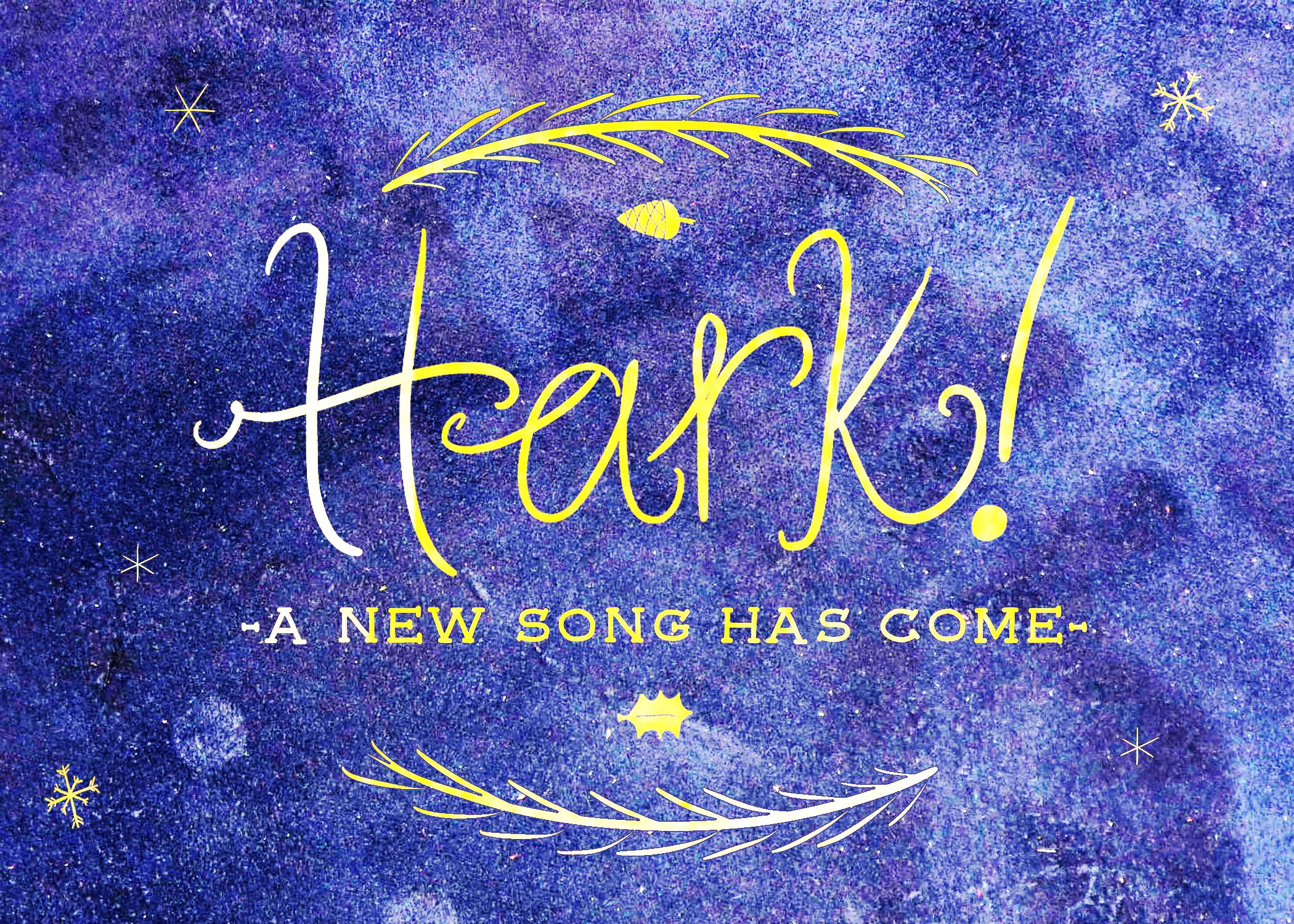 Wave End of Year Work Day – Saturday Dec. 26Come help Wave be a blessing to Ocean Air Recreation Center! Sunday December 26, 10am, we’ll be tearing down our Christmas Eve set-up and doing some general clean-up around the Rec Center. It’s a great way to wrap up 2015, prepare for a new year of Wave ministry and be a help to Ocean Air. Bring the family; we’ll have projects for all ages!Christmas Eve @ Wave ~ Thursday December 24JOIN US FOR AN EVENING OF CHRISTMAS EVE WORSHIP & CELEBRATION!! Meaningful Christmas Music Wave Kids premiere Christmas Musical Inspiring Christmas MessageCandle LightingFamily Christmas Picture Photo BoothAnd …… a Christmas Surprise! Prayer Walk for our Community – 10 AM, Sunday Dec. 26Wave is eager to seek God’s heart for the community we love.  In place of church service this Sunday, we will be doing a “prayer walk”. We will meet at the Rec Center at 10 AM, walk up to the Mesa above the Rec Center and pray for the communities surrounding us. See you there!Wave has a New Office! Wave has a new office space! Wave Pastors invite you to stop in and say hello. Coffee, Goodies and great conversations await you! Wave Office Address: 11230 Sorrento Valley Rd. Suite #200 San Diego Ca, 92121 For More Info about Wave Church visit us at: WWW.WAVECHURCHSD.COMO holy night the stars are brightly shining
It is the night of our dear Savior's birth
Long lay the world in sin and error pining
Till He appeared and the soul felt its worthA thrill of hope the weary world rejoices
For yonder breaks a new glorious morn
Fall on your knees
O hear the angels' voices
O night divine
O night when Christ was born
O night divine o night
O night divineWhat is my soul and what does it need?23 May God himself, the God of peace, sanctify you through and through. May your whole spirit, soul and body be kept blameless at the coming of our Lord Jesus Christ. 24 The one who calls you is faithful, and he will do it. (1 Thessalonians 5:23-24, NIV)Our lives can be BROKEN IN MANY PLACES7 Then the Lord God formed a man from the dust of the ground and breathed into his nostrils the breath of life, and the man became a living being. 			(Genesis 2:7, NIV)Our soul searches for WHOLENESS11 Now you are under a curse and driven from the ground, which opened its mouth to receive your brother's blood from your hand. 12 When you work the ground, it will no longer yield its crops for you. You will be a restless wanderer on the earth. (Genesis 4:11-12, NIV)Sin breaks our COMMUNION with GodThis leaves us lonely for God in our soulsOur souls look for SUBSTITUTES36 What good is it for someone to gain the whole world, yet forfeit their soul? 37 Or what can anyone give in exchange for their soul? 					(Mark 8:36, NIV)Find REST IN GOD ALONEMy soul finds rest in God alone; my salvation comes from him. 						(Psalm 62:1, NIV)“You have made us for yourself, O Lord, and our soul is restless until it finds rest in you.” AugustineCome to me, all you who are weary and burdened, and I will give you rest. 29 Take my yoke upon you and learn from me, for I am gentle and humble in heart, and you will find rest for your souls. (Matthew 11:28-29, NIV)19 I remember my affliction and my wandering, the bitterness and the gall. 20 I well remember them, and my soul is downcast within me. 21 Yet this I call to mind and therefore I have hope: 22 Because of the Lord’s great love we are not consumed, for his compassions never fail. 23 They are new every morning; great is your faithfulness. 24 I say to myself, “The Lord is my portion; therefore I will wait for him.” 25 The Lord is good to those whose hope is in him, to the one who seeks him; 26 it is good to wait quietly for the salvation of the Lord.  						(Lamentations 3:19-26, NIV)How to care for your soul1. Accept God’s PROVISION2. Hope in God’s PROMISES3. Practice the PRESENCE  of the Lord23 May God himself, the God of peace, sanctify you through and through. May your whole spirit, soul and body be kept blameless at the coming of our Lord Jesus Christ. 24 The one who calls you is faithful, and he will do it. (1 Thessalonians 5:23-24, NIV)